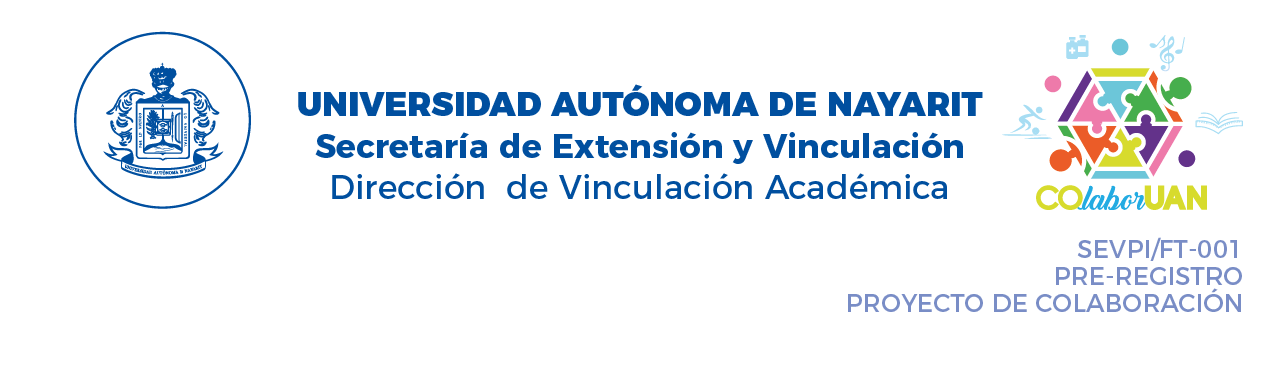 FICHA DE REGISTRO: PROYECTOS DE COLABORACIÓN UNIVERSITARIANombre del Proyecto:Tipo de Proyecto (      ) Disciplinar(      ) Disciplinar(      ) Disciplinar(     ) Interdisciplinario   (     ) Interdisciplinario   (     ) Interdisciplinario   Unidad(es) Académicas que participan: NúmeroTipo de Proyecto (      ) Disciplinar(      ) Disciplinar(      ) Disciplinar(     ) Interdisciplinario   (     ) Interdisciplinario   (     ) Interdisciplinario   Unidad(es) Académicas que participan: Tipo de Proyecto (      ) Multidisciplinar(      ) Multidisciplinar(      ) Multidisciplinar(     ) Transdisciplinario     (     ) Transdisciplinario     (     ) Transdisciplinario     Programa(s) Académico(s) que participa(n)     NúmeroTipo de Proyecto (      ) Multidisciplinar(      ) Multidisciplinar(      ) Multidisciplinar(     ) Transdisciplinario     (     ) Transdisciplinario     (     ) Transdisciplinario     Programa(s) Académico(s) que participa(n)     Nombre del o los responsable(s):Nombre del o los responsable(s):Contacto del o los Responsable(s):Correo electrónicoCorreo electrónicoContacto del o los Responsable(s):TeléfonoTeléfonoNúmero de docentes colaboradores:Número de estudiantes colaboradores:Número de estudiantes colaboradores:Número de estudiantes colaboradores:Población objetivo:FechasInicio:Término:Término:Término:Término:Término:NOMBRE Y FIRMA DEL COORDINADOR DEL COMITÉ CURRICULARNOMBRE Y FIRMA DE LA AUTORIDAD RESPONSABLENombreNombreFirmaFirmaREGISTRAAUTORIZÓNombreNombreFirmaFirmaFecha de registro:No. de folio: 